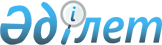 Мәслихаттың 2009 жылғы 23 желтоқсандағы № 212 "Арқалық қаласының 2010-2012 жылдарға арналған бюджеті туралы" шешіміне өзгерістер енгізу туралыҚостанай облысы Арқалық қаласы мәслихатының 2010 жылғы 22 қазандағы № 288 шешімі. Қостанай облысы Арқалық қаласының Әділет басқармасында 2010 жылғы 27 қазанда № 9-3-133 тіркелді

      Қазақстан Республикасының 2008 жылғы 4 желтоқсандағы Бюджеттік кодексінің 109-бабына және Қазақстан Республикасының 2001 жылғы 23 қаңтарындағы "Қазақстан Республикасындағы жергілікті мемлекеттік басқару және өзін-өзі басқару туралы" Заңының 6-бабы 1-тармағы 1) тармақшасына сәйкес Арқалық қалалық мәслихаты ШЕШТІ:



      1. Мәслихаттың "Арқалық қаласының 2010-2012 жылдарға арналған бюджеті туралы" 2009 жылғы 23 желтоқсандағы № 212 (нормативтік құқықтық актілерді мемлекеттік тіркеу Тізілімінде № 9-3-120 тіркелген, 2010 жылғы 15 қаңтардағы "Торғай" газетінде жарияланған) шешіміне келесі өзгерістер енгізілсін:



      1-тармағында:

      1) тармақшада:

      "2809541,0" цифрлары "2943863,0" цифрларымен ауыстырылсын;

      "2084550,0" цифрлары "2103286,0" цифрларымен ауыстырылсын;

      2) тармақшада:

      "2782910,4" цифрлары "2920332,4" цифрларымен ауыстырылсын;

      3) тармақша жаңа редакцияда жазылсын:

      "3) таза бюджеттен кредит беру - 11323,0 мың теңге, оның ішінде:

      бюджеттік кредиттер - 11564,0 мың теңге;

      бюджеттік кредиттерді өтеу - 241,0 мың теңге";

      5) тармақшада:

      "-23933,4" цифрлары "-23692,4" цифрларымен ауыстырылсын;



      жоғарыда көрсетілген шешімнің 1, 4-қосымшалары осы шешімнің 1, 2-қосымшаларына сәйкес жаңа редакцияда жазылсын.



      2. Осы шешім 2010 жылдың 1 қаңтарынан бастап қолданысқа енгізіледі.      Арқалық қалалық мәслихатының

      кезектен тыс сессиясының төрағасы          Ш. Досов      Арқалық қалалық

      мәслихатының хатшысы                       Қ. Ағуанов      КЕЛІСІЛДІ:      "Арқалық қаласы әкімдігінің

      экономика және бюджеттік

      жоспарлау бөлімі" мемлекеттік

      мекемесінің бастығы

      _______________ Н. Гайдаренко      "Арқалық қаласы әкімдігінің

      қаржы бөлімі" мемлекеттік

      мекемесінің бастығы

      __________ А. Мұхамбетжанова

Мәслихаттың          

2010 жылғы 22 қазандағы    

№ 288 шешіміне 1-қосымша   Мәслихаттың          

2009 жылғы 23 желтоқсандағы  

№ 212 шешіміне 1-қосымша    Арқалық қаласының 2010 жылға арналған бюджетi

Мәслихаттың          

2010 жылғы 22 қазандағы    

№ 288 шешіміне 2-қосымша   Мәслихаттың          

2009 жылғы 23 желтоқсандағы  

№ 212 шешіміне 4-қосымша    Бюджеттік жобаларды (бағдарламаларды) іске асыруға

және заңды тұлғалардың жарғылық капиталын қалыптастыруға

немесе ұлғайтуға бағытталған бюджеттік бағдарламаларға

бөле отырып 2010 жылға арналған қалалық бюджеттің

бюджеттік даму бағдарламаларының тізбесі
					© 2012. Қазақстан Республикасы Әділет министрлігінің «Қазақстан Республикасының Заңнама және құқықтық ақпарат институты» ШЖҚ РМК
				СанатыСанатыСанатыСанаты2010 жылға

нақтыланған

бюджетіСыныбыСыныбыСыныбы2010 жылға

нақтыланған

бюджетіIшкi сыныбыIшкi сыныбы2010 жылға

нақтыланған

бюджетіАтауы2010 жылға

нақтыланған

бюджетіІ. Кiрiстер2943863,01Салықтық түсімдер817225,001Табыс салығы339911,02Жеке табыс салығы339911,003Әлеуметтiк салық320452,01Әлеуметтік салық320452,004Меншiкке салынатын салықтар122513,01Мүлiкке салынатын салықтар65432,03Жер салығы19011,04Көлiк құралдарына салынатын салық34888,05Бірыңғай жер салығы3182,005Тауарларға, жұмыстарға және қызметтерге

салынатын iшкi салықтар29341,02Акциздер3200,03Табиғи және басқа ресурстарды

пайдаланғаны үшiн түсетiн түсiмдер19482,04Кәсiпкерлiк және кәсiби қызметтi

жүргiзгенi үшiн алынатын алымдар5259,05Ойын бизнесіне салық1400,008Заңдық мәнді іс-әрекеттерді жасағаны

және (немесе) оған уәкілеттігі бар

мемлекеттік органдар немесе лауазымды

адамдар құжаттар бергені үшін алынатын

міндетті төлемдер5008,01Мемлекеттік баж5008,02Салықтық емес түсiмдер16309,001Мемлекеттік меншіктен түсетін кірістер7961,01Мемлекеттік кәсіпорындардың таза кірісі

бөлігінің түсімдері61,05Мемлекет меншігіндегі мүлікті жалға

беруден түсетін кірістер7900,002Мемлекеттік бюджеттен қаржыландырылатын

мемлекеттік мекемелердің тауарларды

(жұмыстарды, қызметтерді) өткізуінен

түсетін түсімдер387,01Мемлекеттік бюджеттен қаржыландырылатын

мемлекеттік мекемелердің тауарларды

(жұмыстарды, қызметтерді) өткізуінен

түсетін түсімдер387,003Мемлекеттік бюджеттен қаржыландырылатын

мемлекеттік мекемелер ұйымдастыратын

мемлекеттік сатып алуды өткізуден

түсетін ақша түсімдері (жұмыстарды,

қызметтер көрсетуді) өткізуінен түсетін

түсімдер102,01Мемлекеттік бюджеттен қаржыландырылатын

мемлекеттік мекемелер ұйымдастыратын

мемлекеттік сатып алуды өткізуден

түсетін ақша түсімдері (жұмыстарды,

қызметтер көрсетуді) өткізуінен түсетін

түсімдер102,004Мемлекеттік бюджеттен

қаржыландырылатын, сондай-ақ Қазақстан

Республикасы Ұлттық Банкінің бюджетінен

(шығыстар сметасынан) ұсталатын және

қаржыландырылатын мемлекеттік мекемелер

салатын айыппұлдар, өсімпұлдар,

санкциялар, өндіріп алулар811,01Мұнай секторы ұйымдарынан түсетін

түсімдерді қоспағанда, мемлекеттік

бюджеттен қаржыландырылатын, сондай-ақ

Қазақстан Республикасы Ұлттық Банкінің

бюджетінен (шығыстар сметасынан)

ұсталатын және қаржыландырылатын

мемлекеттік мекемелер салатын

айыппұлдар, өсімпұлдар, санкциялар,

өндіріп алулар811,006Басқа да салықтық емес түсiмдер7048,01Басқа да салық емес түсімдер7048,03Негізгі капиталды сатудан түсетін

түсімдер7043,001Мемлекеттік мекемелерге бекітілген

мемлекеттік мүлікті сату726,01Мемлекеттік мекемелерге бекітілген

мемлекеттік мүлікті сату726,003Жердi және материалдық емес активтердi

сату6317,01Жерді сату2550,02Материалдық емес активтерді сату3767,04Трансферттердің түсімдері2103286,002Мемлекеттiк басқарудың жоғары тұрған

органдарынан түсетiн трансферттер2103286,02Облыстық бюджеттен түсетiн трансферттер2103286,0Функционалдық топФункционалдық топФункционалдық топФункционалдық топФункционалдық топ2010 жылға

нақтыланған

бюджетіКіші функцияКіші функцияКіші функцияКіші функция2010 жылға

нақтыланған

бюджетіБюджеттік бағдарламалардың әкiмгеріБюджеттік бағдарламалардың әкiмгеріБюджеттік бағдарламалардың әкiмгері2010 жылға

нақтыланған

бюджетіБағдарламаБағдарлама2010 жылға

нақтыланған

бюджетіАтауы2010 жылға

нақтыланған

бюджетіІІ. Шығындар2920332,401Жалпы сипаттағы мемлекеттiк

қызметтер168150,21Мемлекеттiк басқарудың жалпы

функцияларын орындайтын өкiлдi,

атқарушы және басқа органдар145687,2112Аудан (облыстық маңызы бар қала)

мәслихатының аппараты11688,0001Аудан (облыстық маңызы бар қала)

мәслихатының қызметін қамтамасыз

ету жөніндегі қызметтер11688,0122Аудан (облыстық маңызы бар қала)

әкімінің аппараты45509,9001Аудан (облыстық маңызы бар қала)

әкімінің қызметін қамтамасыз ету

жөніндегі қызметтер45509,9123Қаладағы аудан, аудандық маңызы бар

қала, кент, ауыл (село), ауылдық

(селолық) округ әкімінің аппараты88489,3001Қаладағы аудан, аудандық маңызы бар

қаланың, кент, ауыл (село), ауылдық

(селолық) округ әкімінің қызметін

қамтамасыз ету жөніндегі қызметтер86033,3023Мемлекеттік органдарды

материалдық-техникалық жарақтандыру2456,02Қаржылық қызмет13728,0452Ауданның (облыстық маңызы бар

қаланың) қаржы бөлімі13728,0001Аудандық бюджетті орындау және

коммуналдық меншікті (облыстық

маңызы бар қала) саласындағы

мемлекеттік саясатты іске асыру

жөніндегі қызметтер11816,0004Біржолғы талондарды беру жөніндегі

жұмысты және біржолғы талондарды

іске асырудан сомаларды жинаудың

толықтығын қамтамасыз етуді

ұйымдастыру927,0011Коммуналдық меншікке түскен мүлікті

есепке алу, сақтау, бағалау және

сату985,05Жоспарлау және статистикалық қызмет8735,0453Ауданның (облыстық маңызы бар

қаланың) экономика және бюджеттік

жоспарлау бөлімі8735,0001Экономикалық саясатты, мемлекеттік

жоспарлау жүйесін қалыптастыру және

дамыту және ауданды (облыстық

маңызы бар қаланы) басқару

саласындағы мемлекеттік саясатты

іске асыру жөніндегі қызметтер8735,002Қорғаныс5515,01Әскери мұқтаждар3309,0122Аудан (облыстық маңызы бар қала)

әкімінің аппараты3309,0005Жалпыға бірдей әскери міндетті

атқару шеңберіндегі іс-шаралар3309,02Төтенше жағдайлар жөнiндегi

жұмыстарды ұйымдастыру2206,0122Аудан (облыстық маңызы бар қала)

әкімінің аппараты2206,0006Аудан (облыстық маңызы бар қала)

ауқымындағы төтенше жағдайлардың

алдын алу және оларды жою1928,0007Аудандық (қалалық) ауқымдағы дала

өрттерінің, сондай-ақ мемлекеттік

өртке қарсы қызмет органдары

құрылмаған елдi мекендерде

өрттердің алдын алу және оларды

сөндіру жөніндегі іс-шаралар278,003Қоғамдық тәртіп, қауіпсіздік,

құқық, сот, қылмыстық-атқару

қызметі1146,01Құқық қорғау қызметi1146,0458Ауданның (облыстық маңызы бар

қаланың) тұрғын үй-коммуналдық

шаруашылығы, жолаушылар көлігі және

автомобиль жолдары бөлімі1146,0021Елді мекендерде жол жүрісі

қауіпсіздігін қамтамасыз ету1146,004Бiлiм беру1262571,91Мектепке дейiнгi тәрбие және оқыту93991,5464Ауданның (облыстық маңызы бар

қаланың) білім беру бөлімі93991,5009Мектепке дейінгі тәрбие ұйымдарының

қызметін қамтамасыз ету93991,52Бастауыш, негізгі орта және жалпы

орта білім беру1127961,9464Ауданның (облыстық маңызы бар

қаланың) білім беру бөлімі1127961,9003Жалпы білім беру1055588,3006Балаларға қосымша білім беру72373,69Бiлiм беру саласындағы өзге де

қызметтер40618,5464Ауданның (облыстық маңызы бар

қаланың) білім беру бөлімі29839,5001Жергілікті деңгейде білім беру

саласындағы мемлекеттік саясатты

іске асыру жөніндегі қызметтер6523,5005Ауданның (аудандық маңызы бар

қаланың) мемлекеттік білім беру

мекемелер үшін оқулықтар мен

оқу-әдiстемелiк кешендерді сатып

алу және жеткізу5041,0011Өңірлік жұмыспен қамту және

кадрларды қайта даярлау

стратегиясын іске асыру шеңберінде

білім беру объектілерін күрделі,

ағымды жөндеу18275,0472Ауданның (облыстық маңызы бар

қаланың) құрылыс, сәулет және қала

құрылысы бөлімі10779,0037Білім беру объектілерін салу және

реконструкциялау10779,006Әлеуметтiк көмек және әлеуметтiк

қамсыздандыру341088,62Әлеуметтiк көмек320605,6451Ауданның (облыстық маңызы бар

қаланың) жұмыспен қамту және

әлеуметтік бағдарламалар бөлімі320605,6002Еңбекпен қамту бағдарламасы88892,0005Мемлекеттік атаулы әлеуметтік көмек32226,0006Тұрғын үй көмегі105976,0007Жергілікті өкілетті органдардың

шешімі бойынша азаматтардың

жекелеген топтарына әлеуметтік

көмек7771,0010Үйден тәрбиеленіп оқытылатын

мүгедек балаларды материалдық

қамтамасыз ету2400,0013Белгіленген тұрғылықты жері жоқ

тұлғаларды әлеуметтік бейімдеу6650,0014Мұқтаж азаматтарға үйде әлеуметтiк

көмек көрсету13403,601618 жасқа дейінгі балаларға

мемлекеттік жәрдемақылар52409,0017Мүгедектерді оңалту жеке

бағдарламасына сәйкес, мұқтаж

мүгедектерді міндетті гигиеналық

құралдарымен қамтамасыз етуге және

ымдау тілі мамандарының, жеке

көмекшілердің қызмет көрсету2289,0019Ұлы Отан соғысындағы Жеңістің 65

жылдығына орай Ұлы Отан соғысының

қатысушылары мен мүгедектеріне

Тәуелсіз Мемлекеттер Достастығы

елдері бойынша, Қазақстан

Республикасының аумағы бойынша жол

жүруін, сондай-ақ оларға және

олармен бірге жүретін адамдарға

Мәскеу, Астана қалаларында

мерекелік іс-шараларға қатысуы үшін

тамақтануына, тұруына, жол жүруіне

арналған шығыстарын төлеуді

қамтамасыз ету6,0020Ұлы Отан соғысындағы Жеңістің 65

жылдығына орай Ұлы Отан соғысының

қатысушылары мен мүгедектеріне,

сондай-ақ оларға теңестірілген,

оның ішінде майдандағы армия

құрамына кірмеген, 1941 жылғы 22

маусымнан бастап 1945 жылғы 3

қыркүйек аралығындағы кезеңде

әскери бөлімшелерде, мекемелерде,

әскери-оқу орындарында әскери

қызметтен өткен, запасқа босатылған

(отставка), "1941-1945 жж. Ұлы Отан

соғысында Германияны жеңгенi үшiн"

медалімен немесе "Жапонияны жеңгені

үшін" медалімен марапатталған

әскери қызметшілерге, Ұлы Отан

соғысы жылдарында тылда кемінде

алты ай жұмыс істеген (қызметте

болған) адамдарға біржолғы

материалдық көмек төлеу8583,09Әлеуметтiк көмек және әлеуметтiк

қамтамасыз ету салаларындағы өзге

де қызметтер20483,0451Ауданның (облыстық маңызы бар

қаланың) жұмыспен қамту және

әлеуметтік бағдарламалар бөлімі20483,0001Жергілікті деңгейде халық үшін

әлеуметтік бағдарламаларды жұмыспен

қамтуды қамтамасыз етуді іске асыру

саласындағы мемлекеттік саясатты

іске асыру жөніндегі қызметтер19563,0011Жәрдемақыларды және басқа да

әлеуметтік төлемдерді есептеу,

төлеу мен жеткізу бойынша

қызметтерге ақы төлеу920,007Тұрғын үй-коммуналдық шаруашылық595239,01Тұрғын үй шаруашылығы213029,0458Ауданның (облыстық маңызы бар

қаланың) тұрғын үй-коммуналдық

шаруашылығы, жолаушылар көлігі және

автомобиль жолдары бөлімі7903,0003Мемлекеттік тұрғын үй қорының

сақталуын ұйымдастыру7903,0472Ауданның (облыстық маңызы бар

қаланың) құрылыс, сәулет және қала

құрылысы бөлімі205126,0003Мемлекеттік коммуналдық тұрғын үй

қорының тұрғын үй құрылысы және

(немесе) сатып алу205126,02Коммуналдық шаруашылық355978,0458Ауданның (облыстық маңызы бар

қаланың) тұрғын үй-коммуналдық

шаруашылығы, жолаушылар көлігі және

автомобиль жолдары бөлімі132140,0026Ауданның (облыстық маңызы бар

қаланың) коммуналдық меншігіндегі

жылу жүйелерін қолдануды

ұйымдастыру132140,0472Ауданның (облыстық маңызы бар

қаланың) құрылыс, сәулет және қала

құрылысы бөлімі223838,0014Өңірлік жұмыспен қамту және

кадрларды қайта даярлау

стратегиясын іске асыру шеңберінде

инженерлік коммуникациялық

инфрақұрылымды дамыту223838,03Елді-мекендерді көркейту26232,0458Ауданның (облыстық маңызы бар

қаланың) тұрғын үй-коммуналдық

шаруашылығы, жолаушылар көлігі және

автомобиль жолдары бөлімі26146,0015Елдi мекендердегі көшелердi

жарықтандыру10793,0016Елдi мекендердiң санитариясын

қамтамасыз ету3193,0017Жерлеу орындарын күтiп-ұстау және

туысы жоқтарды жерлеу2161,0018Елдi мекендердi абаттандыру және

көгалдандыру9999,0123Қаладағы аудан, аудандық маңызы бар

қала, кент, ауыл (село), ауылдық

(селолық) округ әкімінің аппараты86,0008Елді мекендерде көшелерді

жарықтандыру86,008Мәдениет, спорт, туризм және

ақпараттық кеңістiк85531,01Мәдениет саласындағы қызмет47719,0455Ауданның (облыстық маңызы бар

қаланың) мәдениет және тілдерді

дамыту бөлімі34480,0003Мәдени-демалыс жұмысын қолдау34480,0472Ауданның (облыстық маңызы бар

қаланың) құрылыс, сәулет және қала

құрылысы бөлімі13239,0011Мәдениет объектілерін дамыту13239,02Спорт11759,0465Ауданның (облыстық маңызы бар

қаланың) дене шынықтыру және спорт

бөлімі11759,0005Ұлттық және бұқаралық спорт

түрлерін дамыту6553,0006Аудандық (облыстық маңызы бар

қалалық) деңгейде спорттық жарыстар

өткiзу1305,0007Әртүрлi спорт түрлерi бойынша аудан

(облыстық маңызы бар қала) құрама

командаларының мүшелерiн дайындау

және олардың облыстық спорт

жарыстарына қатысуы3901,03Ақпараттық кеңiстiк15854,0455Ауданның (облыстық маңызы бар

қаланың) мәдениет және тілдерді

дамыту бөлімі13083,0006Аудандық (қалалық) кiтапханалардың

жұмыс iстеуi11377,0007Мемлекеттік тілді және Қазақстан

халықтарының басқа да тілдерін

дамыту1706,0456Ауданның (облыстық маңызы бар

қаланың) ішкі саясат бөлімі2771,0005Телерадио хабарларын тарату арқылы

мемлекеттік ақпараттық саясатты

жүргізу жөніндегі қызметтер2771,09Мәдениет, спорт, туризм және

ақпараттық кеңiстiктi ұйымдастыру

жөнiндегi өзге де қызметтер10199,0455Ауданның (облыстық маңызы бар

қаланың) мәдениет және тілдерді

дамыту бөлімі4260,0001Жергілікті деңгейде тілдерді және

мәдениетті дамыту саласындағы

мемлекеттік саясатты іске асыру

жөніндегі қызметтер4260,0456Ауданның (облыстық маңызы бар

қаланың) ішкі саясат бөлімі3278,0001Жергілікті деңгейде аппарат,

мемлекеттілікті нығайту және

азаматтардың әлеуметтік

сенімділігін қалыптастыруда

мемлекеттік саясатты іске асыру

жөніндегі қызметтер3278,0465Ауданның (облыстық маңызы бар

қаланың) дене шынықтыру және спорт

бөлімі2661,0001Жергілікті деңгейде дене шынықтыру

және спорт саласындағы мемлекеттік

саясатты іске асыру жөніндегі

қызметтер2661,010Ауыл, су, орман, балық шаруашылығы,

ерекше қорғалатын табиғи аумақтар,

қоршаған ортаны және жануарлар

дүниесін қорғау, жер қатынастары234776,71Ауыл шаруашылығы15682,0474Ауданның (облыстық маңызы бар

қаланың) ауыл шаруашылығы және

ветеринария бөлімі15682,0001Жергілікті деңгейде ауыл

шаруашылығы және ветеринария

саласындағы мемлекеттік саясатты

іске асыру жөніндегі қызметтер12735,0004Мемлекеттік органдарды

материалдық-техникалық жарақтандыру360,0007Қаңғыбас иттер мен мысықтарды

аулауды және жоюды ұйымдастыру559,0099Республикалық бюджеттен берілетін

нысаналы трансферттер есебiнен

ауылдық елді мекендер саласының

мамандарын әлеуметтік қолдау

шараларын іске асыру2028,02Су шаруашылығы189147,7472Ауданның (облыстық маңызы бар

қаланың) құрылыс, сәулет және қала

құрылысы бөлімі189147,7012Сумен жабдықтау жуйесінің дамуы189147,76Жер қатынастары6225,0463Ауданның (облыстық маңызы бар

қаланың) жер қатынастары бөлімі6225,0001Аудан (облыстық маңызы бар қала)

аумағында жер қатынастарын реттеу

саласындағы мемлекеттік саясатты

іске асыру жөніндегі қызметтер4986,0006Аудандық маңызы бар қалалардың,

кенттердiң, ауылдардың

(селолардың), ауылдық (селолық)

округтердiң шекарасын белгiлеу

кезiнде жүргiзiлетiн жерге

орналастыру1239,09Ауыл, су, орман, балық шаруашылығы

және қоршаған ортаны қорғау мен жер

қатынастары саласындағы өзге де

қызметтер23722,0123Қаладағы аудан, аудандық маңызы бар

қала, кент, ауыл (село), ауылдық

(селолық) округ әкімінің аппараты15000,0019Өңірлік жұмыспен қамту және

кадрларды қайта даярлау

стратегиясын іске асыру шеңберінде

ауылдарда (селоларда), ауылдық

(селолық) округтерде әлеуметтік

жобаларды қаржыландыру15000,0474Ауданның (облыстық маңызы бар

қаланың) ауыл шаруашылығы және

ветеринария бөлімі8722,0013Эпизоотияға қарсы іс-шаралар

жүргізу8722,011Өнеркәсіп, сәулет, қала құрылысы

және құрылыс қызметі7737,02Сәулет, қала құрылысы және құрылыс

қызметі7737,0472Ауданның (облыстық маңызы бар

қаланың) құрылыс, сәулет және қала

құрылысы бөлімі7737,0001Жергілікті деңгейде құрылыс, сәулет

және қала құрылысы саласындағы

мемлекеттік саясатты іске асыру

жөніндегі қызметтер7737,012Көлiк және коммуникация115210,01Автомобиль көлiгi115210,0123Қаладағы аудан, аудандық маңызы бар

қала, кент, ауыл (село), ауылдық

(селолық) округ әкімінің аппараты126,0013Аудандық маңызы бар қалаларда,

кенттерде, ауылдарда (селоларда),

ауылдық (селолық) округтерде

автомобиль жолдарының жұмыс істеуін

қамтамасыз ету126,0458Ауданның (облыстық маңызы бар

қаланың) тұрғын үй-коммуналдық

шаруашылығы, жолаушылар көлігі және

автомобиль жолдары бөлімі115084,0022Көлік инфрақұрылымын дамыту97182,0023Автомобиль жолдарының жұмыс істеуін

қамтамасыз ету17902,013Басқалар33712,03Кәсiпкерлiк қызметтi қолдау және

бәсекелестікті қорғау5774,0469Ауданның (облыстық маңызы бар

қаланың) кәсіпкерлік бөлімі5774,0001Жергілікті деңгейде кәсіпкерлік пен

өнеркәсіпті дамыту саласындағы

мемлекеттік саясатты іске асыру

жөніндегі қызметтер5484,0003Кәсіпкерлік қызметті қолдау290,09Басқалар27938,0452Ауданның (облыстық маңызы бар

қаланың) қаржы бөлімі20709,0012Ауданның (облыстық маңызы бар

қаланың) жергілікті атқарушы

органының резерві20709,0458Ауданның (облыстық маңызы бар

қаланың) тұрғын үй-коммуналдық

шаруашылығы, жолаушылар көлігі және

автомобиль жолдары бөлімі7229,0001Жергілікті деңгейде тұрғын

үй-коммуналдық шаруашылығы,

жолаушылар көлігі және автомобиль

жолдары саласындағы мемлекеттік

саясатты іске асыру жөніндегі

қызметтер7229,015Трансферттер69655,01Ресми трансферттер69655,0452Ауданның (облыстық маңызы бар

қаланың) қаржы бөлімі69655,0006Нысаналы пайдаланылмаған (толық

пайдаланылмаған) трансферттерді

қайтару5666,0020Бюджет саласындағы еңбекақы төлеу

қорының өзгеруіне байланысты жоғары

тұрған бюджеттерге берілетін

ағымдағы нысаналы трансферттер63989,0IІІ. Таза бюджеттік несиелеу11323,010Ауыл, су, орман, балық шаруашылығы,

ерекше қорғалатын табиғи аумақтар,

қоршаған ортаны және жануарлар

дүниесін қорғау, жер қатынастары11564,01Ауыл шаруашылығы11564,0474Ауданның (облыстық маңызы бар

қаланың) ауыл шаруашылығы және

ветеринария бөлімі11564,0009Ауылдық елді мекендердің әлеуметтік

саласының мамандарын әлеуметтік

қолдау шараларын іске асыру үшін

бюджеттік кредиттер11564,05Бюджеттік кредиттерді өтеу241,001Бюджеттік кредиттерді өтеу241,01Мемлекеттік бюджеттен берілген

бюджеттік кредиттерді өтеу241,013Жеке тұлғаларға жергілікті

бюджеттен берілген бюджеттік

кредиттерді өтеу241,0ІV. Қаржылық активтермен

операциялары бойынша қалдықтары35900,013Басқалар35900,09Басқалар35900,0452Ауданның (облыстық маңызы бар

қаланың) қаржы бөлімі35900,0014Заңды тұлғалардың жарғылық

капиталын қалыптастыру немесе

ұлғайту35900,0V. Бюджет дефициті (профициті)-23692,4VI. Бюджет дефицитін қаржыландыру

(профицитті пайдалану)23692,407Қарыздар түсімі11564,001Мемлекеттік ішкі қарыздар11564,02Қарыз алу келісім-шарттары11564,016Қарыздарды өтеу2411Қарыздарды өтеу241452Ауданның (облыстық маңызы бар

қаланың) қаржы бөлімі241008Жергілікті атқарушы органның жоғары

тұрған бюджет алдындағы борышын

өтеу24103Ауданның (облыстық маңызы бар

қаланың) жергілікті атқарушы органы

алатын қарыздар11564,008Бюджет қаражат қалдығының қозғалысы12369,401Бюджет қаражатының қалдығы12369,41Бюджет қаражатының бос қалдығы12369,4Функционалдық топФункционалдық топФункционалдық топФункционалдық топФункционалдық топ2010 жылға

нақтыланған

бюджетіКіші функцияКіші функцияКіші функцияКіші функция2010 жылға

нақтыланған

бюджетіБюджеттік бағдарламалардың әкiмгеріБюджеттік бағдарламалардың әкiмгеріБюджеттік бағдарламалардың әкiмгері2010 жылға

нақтыланған

бюджетіБағдарламаБағдарлама2010 жылға

нақтыланған

бюджетіАтауы2010 жылға

нақтыланған

бюджетіIIШығындар764432,707Тұрғын үй-коммуналдық шаруашылық428964,01Тұрғын үй шаруашылығы205126,0472Ауданның (облыстық маңызы бар

қаланың) құрылыс, сәулет және қала

құрылысы бөлімі205126,0003Мемлекеттік коммуналдық тұрғын үй

қорының тұрғын үй құрылысы және

(немесе) сатып алу205126,02Коммуналдық шаруашылық223838,0472Ауданның (облыстық маңызы бар

қаланың) құрылыс, сәулет және қала

құрылысы бөлімі223838,0014Өңірлік жұмыспен қамту және

кадрларды қайта даярлау стратегиясын

іске асыру шеңберінде инженерлік

коммуникациялық инфрақұрылымды

дамыту223838,008Мәдениет, спорт, туризм және

ақпараттық кеңістiк13239,01Мәдениет саласындағы қызмет13239,0472Ауданның (облыстық маңызы бар

қаланың) құрылыс, сәулет және қала

құрылысы бөлімі13239,0011Мәдениет объектілерін дамыту13239,010Ауыл, су, орман, балық шаруашылығы,

ерекше қорғалатын табиғи аумақтар,

қоршаған ортаны және жануарлар

дүниесін қорғау, жер қатынастары189147,72Су шаруашылығы189147,7472Ауданның (облыстық маңызы бар

қаланың) құрылыс, сәулет және қала

құрылысы бөлімі189147,7012Сумен жабдықтау жуйесінің дамуы189147,712Көлiк және коммуникация97182,01Автомобиль көлiгi97182,0458Ауданның (облыстық маңызы бар

қаланың) тұрғын үй-коммуналдық

шаруашылығы, жолаушылар көлігі және

автомобиль жолдары бөлімі97182,0022Көлік инфрақұрылымын дамыту97182,013Басқалар35900,09Басқалар35900,0452Ауданның (облыстық маңызы бар

қаланың) қаржы бөлімі35900,0014Заңдық тұлғалардың жарғылық

капиталын ұлғайту және қалыптастыру35900,0